Božićna bajka                                                                                                                    Andrej Pavešić  6.BBližio se Božić. Djeca su napravila snjegovića.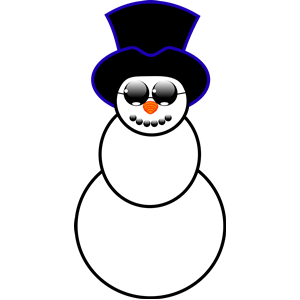 Čizmice su već na peći.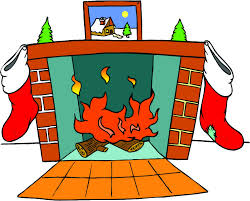 Djeca su uvijek vesela kad je Božić.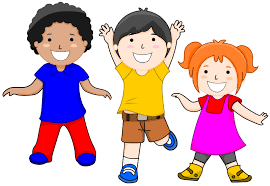 Dolazi nam i Djed Božićnjak.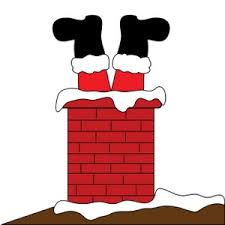 Svi su dobili poklone.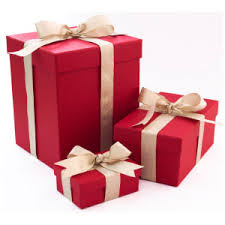 Svaka je kuća ispunjena veseljem.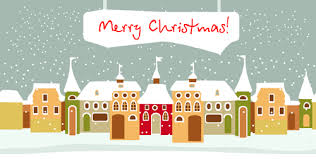 